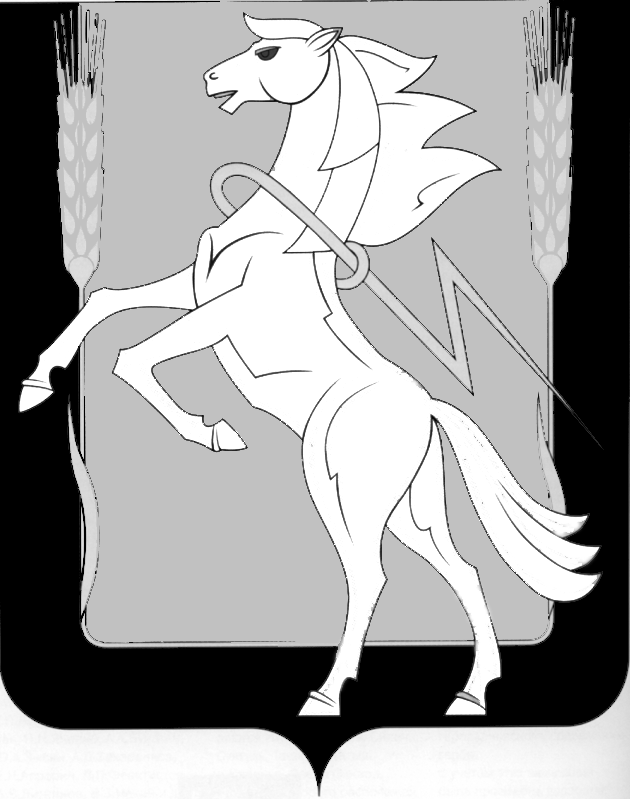 СОБРАНИЕ ДЕПУТАТОВ СОСНОВСКОГО МУНИЦИПАЛЬНОГО РАЙОНА ШЕСТОГО СОЗЫВА третьего СОЗЫВАТОВ РЕШЕНИЕ от «18» ноября 2020 года № 49О Положении «О порядке проведения проверки достоверности и полноты сведений о доходах, расходах, об имуществе и обязательствах имущественного характера, представляемых лицами, замещающими (занимающими) муниципальные должности Сосновского муниципального района и осуществляющими свои полномочия на непостоянной основе, а также соблюдения ограничений и запретов, установленных законодательством Российской Федерации»В соответствии с Федеральным законом от 06.10.2003 года № 131-ФЗ «Об общих принципах организации местного самоуправления в Российской Федерации», Федеральным законом от 25 декабря 2008 года № 273-ФЗ «О противодействии коррупции», Федеральным законом от 03 декабря 2012 года № 230-ФЗ "О контроле за соответствием расходов лиц, замещающих государственные должности, и иных лиц их доходам», Законом Челябинской области от 29 января 2009 года N 353-ЗО «О противодействии коррупции в Челябинской области» Собрание депутатов Сосновского муниципального района пятого созыва, РЕШАЕТ:   1. Утвердить Положение «О порядке проведения проверки достоверности и полноты сведений о доходах, расходах, об имуществе и обязательствах имущественного характера, представляемых лицами, замещающими (занимающими) муниципальные должности Сосновского муниципального района и осуществляющие свои полномочия на непостоянной основе, а также соблюдения ограничений и запретов установленных законодательством Российской Федерации» (Приложение № 1).    2. Утвердить Положение «О Комиссии Собрания депутатов Сосновского муниципального района по контролю за достоверностью сведений о доходах, расходах, об имуществе и обязательствах имущественного характера, представляемых гражданами, претендующими на замещение муниципальной должности, и лицами, замещающими (занимающими) муниципальные должности Сосновского муниципального района, а также соблюдения ограничений и запретов, установленных законодательством Российской Федерации» (Приложение № 2).    3. Опубликовать настоящее Решение в информационном бюллетене «Сосновская нива» и разместить на официальном сайте органов местного самоуправления Сосновского муниципального района www.chelsosna.ru в информационно-телекоммуникационной сети интернет.     4. Настоящее Решение вступает в силу со дня его официального опубликования.    5.  Признать утратившими силу Решения Собрание депутатов от 17.01.2016 года № 87, от 18.10.2017 года № 348, от 19.09.2018 года №479, от 19.02.2020 года № 705.Председатель Собрания депутатов Сосновского муниципального района                                                               Г.М. Шихалева